                                                                                                                 Приложение №2 к решению                                                                                                                  собственника помещенияСхема складирования снегав период работы снегоуборочного комплексана придомовой территории многоквартирного дома № 13 по ул. Баркова г. БратскаНа схеме отмечено _______________________________________________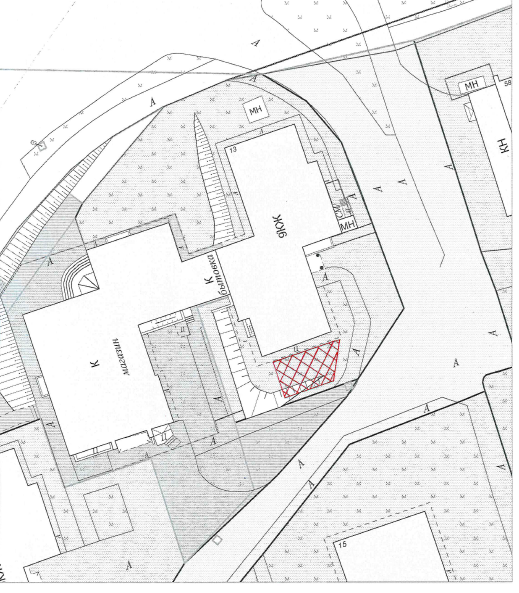 Ознакомлен собственник помещения №_____________________________________________________/____________/